Greta Dexter Exhibition Bursary 2019/20Greta Dexter Exhibition Bursary 2019/20Greta Dexter Exhibition Bursary 2019/20Greta Dexter Exhibition Bursary 2019/20Greta Dexter Exhibition Bursary 2019/20Greta Dexter Exhibition Bursary 2019/20Greta Dexter Exhibition Bursary 2019/20Greta Dexter Exhibition Bursary 2019/20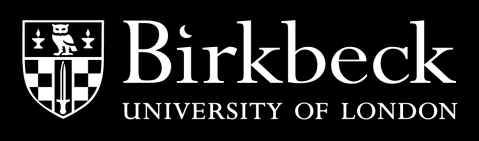 Instituted under the will [1996] of Mrs Greta Dexter, a former student of Birkbeck.Students must be reading for one of the following, in the School of Arts:a first degree in French Studies or a first degree in which French is one of two principal components;a Masters Degree in which French is the only subject of study or is one of two principal components;an MPhil or PhD degree for which the research project is concerned with the study of French literature, language or culture.Please note that all students in the categories listed above may apply, but priority will be given to continuing students.Instituted under the will [1996] of Mrs Greta Dexter, a former student of Birkbeck.Students must be reading for one of the following, in the School of Arts:a first degree in French Studies or a first degree in which French is one of two principal components;a Masters Degree in which French is the only subject of study or is one of two principal components;an MPhil or PhD degree for which the research project is concerned with the study of French literature, language or culture.Please note that all students in the categories listed above may apply, but priority will be given to continuing students.Instituted under the will [1996] of Mrs Greta Dexter, a former student of Birkbeck.Students must be reading for one of the following, in the School of Arts:a first degree in French Studies or a first degree in which French is one of two principal components;a Masters Degree in which French is the only subject of study or is one of two principal components;an MPhil or PhD degree for which the research project is concerned with the study of French literature, language or culture.Please note that all students in the categories listed above may apply, but priority will be given to continuing students.Instituted under the will [1996] of Mrs Greta Dexter, a former student of Birkbeck.Students must be reading for one of the following, in the School of Arts:a first degree in French Studies or a first degree in which French is one of two principal components;a Masters Degree in which French is the only subject of study or is one of two principal components;an MPhil or PhD degree for which the research project is concerned with the study of French literature, language or culture.Please note that all students in the categories listed above may apply, but priority will be given to continuing students.Instituted under the will [1996] of Mrs Greta Dexter, a former student of Birkbeck.Students must be reading for one of the following, in the School of Arts:a first degree in French Studies or a first degree in which French is one of two principal components;a Masters Degree in which French is the only subject of study or is one of two principal components;an MPhil or PhD degree for which the research project is concerned with the study of French literature, language or culture.Please note that all students in the categories listed above may apply, but priority will be given to continuing students.Instituted under the will [1996] of Mrs Greta Dexter, a former student of Birkbeck.Students must be reading for one of the following, in the School of Arts:a first degree in French Studies or a first degree in which French is one of two principal components;a Masters Degree in which French is the only subject of study or is one of two principal components;an MPhil or PhD degree for which the research project is concerned with the study of French literature, language or culture.Please note that all students in the categories listed above may apply, but priority will be given to continuing students.Instituted under the will [1996] of Mrs Greta Dexter, a former student of Birkbeck.Students must be reading for one of the following, in the School of Arts:a first degree in French Studies or a first degree in which French is one of two principal components;a Masters Degree in which French is the only subject of study or is one of two principal components;an MPhil or PhD degree for which the research project is concerned with the study of French literature, language or culture.Please note that all students in the categories listed above may apply, but priority will be given to continuing students.Instituted under the will [1996] of Mrs Greta Dexter, a former student of Birkbeck.Students must be reading for one of the following, in the School of Arts:a first degree in French Studies or a first degree in which French is one of two principal components;a Masters Degree in which French is the only subject of study or is one of two principal components;an MPhil or PhD degree for which the research project is concerned with the study of French literature, language or culture.Please note that all students in the categories listed above may apply, but priority will be given to continuing students.Instituted under the will [1996] of Mrs Greta Dexter, a former student of Birkbeck.Students must be reading for one of the following, in the School of Arts:a first degree in French Studies or a first degree in which French is one of two principal components;a Masters Degree in which French is the only subject of study or is one of two principal components;an MPhil or PhD degree for which the research project is concerned with the study of French literature, language or culture.Please note that all students in the categories listed above may apply, but priority will be given to continuing students.Instituted under the will [1996] of Mrs Greta Dexter, a former student of Birkbeck.Students must be reading for one of the following, in the School of Arts:a first degree in French Studies or a first degree in which French is one of two principal components;a Masters Degree in which French is the only subject of study or is one of two principal components;an MPhil or PhD degree for which the research project is concerned with the study of French literature, language or culture.Please note that all students in the categories listed above may apply, but priority will be given to continuing students.Instituted under the will [1996] of Mrs Greta Dexter, a former student of Birkbeck.Students must be reading for one of the following, in the School of Arts:a first degree in French Studies or a first degree in which French is one of two principal components;a Masters Degree in which French is the only subject of study or is one of two principal components;an MPhil or PhD degree for which the research project is concerned with the study of French literature, language or culture.Please note that all students in the categories listed above may apply, but priority will be given to continuing students.Instituted under the will [1996] of Mrs Greta Dexter, a former student of Birkbeck.Students must be reading for one of the following, in the School of Arts:a first degree in French Studies or a first degree in which French is one of two principal components;a Masters Degree in which French is the only subject of study or is one of two principal components;an MPhil or PhD degree for which the research project is concerned with the study of French literature, language or culture.Please note that all students in the categories listed above may apply, but priority will be given to continuing students.Instituted under the will [1996] of Mrs Greta Dexter, a former student of Birkbeck.Students must be reading for one of the following, in the School of Arts:a first degree in French Studies or a first degree in which French is one of two principal components;a Masters Degree in which French is the only subject of study or is one of two principal components;an MPhil or PhD degree for which the research project is concerned with the study of French literature, language or culture.Please note that all students in the categories listed above may apply, but priority will be given to continuing students.Instituted under the will [1996] of Mrs Greta Dexter, a former student of Birkbeck.Students must be reading for one of the following, in the School of Arts:a first degree in French Studies or a first degree in which French is one of two principal components;a Masters Degree in which French is the only subject of study or is one of two principal components;an MPhil or PhD degree for which the research project is concerned with the study of French literature, language or culture.Please note that all students in the categories listed above may apply, but priority will be given to continuing students.Instituted under the will [1996] of Mrs Greta Dexter, a former student of Birkbeck.Students must be reading for one of the following, in the School of Arts:a first degree in French Studies or a first degree in which French is one of two principal components;a Masters Degree in which French is the only subject of study or is one of two principal components;an MPhil or PhD degree for which the research project is concerned with the study of French literature, language or culture.Please note that all students in the categories listed above may apply, but priority will be given to continuing students.GUIDANCE NOTES GUIDANCE NOTES GUIDANCE NOTES GUIDANCE NOTES GUIDANCE NOTES GUIDANCE NOTES GUIDANCE NOTES GUIDANCE NOTES GUIDANCE NOTES GUIDANCE NOTES GUIDANCE NOTES GUIDANCE NOTES GUIDANCE NOTES GUIDANCE NOTES GUIDANCE NOTES Information provided on this form will be used by Birkbeck for the purposes of assessing eligibility and as the basis of selection for a Greta Dexter Exhibition Bursary.  All information will be treated in the strictest confidence and used for these purposes only.  COMPLETING YOUR APPLICATIONYou will be automatically excluded from the selection process if any of the following apply: Your form is incomplete or does not have your signature; You do not send the correct supporting documents; You do not meet the eligibility criteria as stated on the website.You must supply proof of your income and your partner’s income (if applicable) to support your application.  Acceptable proof can be:A copy of your P60(s) for the 2018/19 tax year; orA payslip from the 12th month of the 2018/19 tax year, ended March 2019; and/orProof of Carer’s Allowance.The completed application form and supporting documents should be emailed to dawn.mitchell@bbk.ac.uk. DEADLINE FOR APPLICATIONSApplications must be received by 12 noon Monday 2nd September 2019.Applications are acknowledged by email, normally within 3 working days of the closing date.  If you do not receive an acknowledgement, please check that we have received your form by emailing dawn.mitchell@bbk.ac.uk or telephoning 0207 631 6105.You will be informed of the outcome of your application by email no later than Friday 13th September 2019.Information provided on this form will be used by Birkbeck for the purposes of assessing eligibility and as the basis of selection for a Greta Dexter Exhibition Bursary.  All information will be treated in the strictest confidence and used for these purposes only.  COMPLETING YOUR APPLICATIONYou will be automatically excluded from the selection process if any of the following apply: Your form is incomplete or does not have your signature; You do not send the correct supporting documents; You do not meet the eligibility criteria as stated on the website.You must supply proof of your income and your partner’s income (if applicable) to support your application.  Acceptable proof can be:A copy of your P60(s) for the 2018/19 tax year; orA payslip from the 12th month of the 2018/19 tax year, ended March 2019; and/orProof of Carer’s Allowance.The completed application form and supporting documents should be emailed to dawn.mitchell@bbk.ac.uk. DEADLINE FOR APPLICATIONSApplications must be received by 12 noon Monday 2nd September 2019.Applications are acknowledged by email, normally within 3 working days of the closing date.  If you do not receive an acknowledgement, please check that we have received your form by emailing dawn.mitchell@bbk.ac.uk or telephoning 0207 631 6105.You will be informed of the outcome of your application by email no later than Friday 13th September 2019.Information provided on this form will be used by Birkbeck for the purposes of assessing eligibility and as the basis of selection for a Greta Dexter Exhibition Bursary.  All information will be treated in the strictest confidence and used for these purposes only.  COMPLETING YOUR APPLICATIONYou will be automatically excluded from the selection process if any of the following apply: Your form is incomplete or does not have your signature; You do not send the correct supporting documents; You do not meet the eligibility criteria as stated on the website.You must supply proof of your income and your partner’s income (if applicable) to support your application.  Acceptable proof can be:A copy of your P60(s) for the 2018/19 tax year; orA payslip from the 12th month of the 2018/19 tax year, ended March 2019; and/orProof of Carer’s Allowance.The completed application form and supporting documents should be emailed to dawn.mitchell@bbk.ac.uk. DEADLINE FOR APPLICATIONSApplications must be received by 12 noon Monday 2nd September 2019.Applications are acknowledged by email, normally within 3 working days of the closing date.  If you do not receive an acknowledgement, please check that we have received your form by emailing dawn.mitchell@bbk.ac.uk or telephoning 0207 631 6105.You will be informed of the outcome of your application by email no later than Friday 13th September 2019.Information provided on this form will be used by Birkbeck for the purposes of assessing eligibility and as the basis of selection for a Greta Dexter Exhibition Bursary.  All information will be treated in the strictest confidence and used for these purposes only.  COMPLETING YOUR APPLICATIONYou will be automatically excluded from the selection process if any of the following apply: Your form is incomplete or does not have your signature; You do not send the correct supporting documents; You do not meet the eligibility criteria as stated on the website.You must supply proof of your income and your partner’s income (if applicable) to support your application.  Acceptable proof can be:A copy of your P60(s) for the 2018/19 tax year; orA payslip from the 12th month of the 2018/19 tax year, ended March 2019; and/orProof of Carer’s Allowance.The completed application form and supporting documents should be emailed to dawn.mitchell@bbk.ac.uk. DEADLINE FOR APPLICATIONSApplications must be received by 12 noon Monday 2nd September 2019.Applications are acknowledged by email, normally within 3 working days of the closing date.  If you do not receive an acknowledgement, please check that we have received your form by emailing dawn.mitchell@bbk.ac.uk or telephoning 0207 631 6105.You will be informed of the outcome of your application by email no later than Friday 13th September 2019.Information provided on this form will be used by Birkbeck for the purposes of assessing eligibility and as the basis of selection for a Greta Dexter Exhibition Bursary.  All information will be treated in the strictest confidence and used for these purposes only.  COMPLETING YOUR APPLICATIONYou will be automatically excluded from the selection process if any of the following apply: Your form is incomplete or does not have your signature; You do not send the correct supporting documents; You do not meet the eligibility criteria as stated on the website.You must supply proof of your income and your partner’s income (if applicable) to support your application.  Acceptable proof can be:A copy of your P60(s) for the 2018/19 tax year; orA payslip from the 12th month of the 2018/19 tax year, ended March 2019; and/orProof of Carer’s Allowance.The completed application form and supporting documents should be emailed to dawn.mitchell@bbk.ac.uk. DEADLINE FOR APPLICATIONSApplications must be received by 12 noon Monday 2nd September 2019.Applications are acknowledged by email, normally within 3 working days of the closing date.  If you do not receive an acknowledgement, please check that we have received your form by emailing dawn.mitchell@bbk.ac.uk or telephoning 0207 631 6105.You will be informed of the outcome of your application by email no later than Friday 13th September 2019.Information provided on this form will be used by Birkbeck for the purposes of assessing eligibility and as the basis of selection for a Greta Dexter Exhibition Bursary.  All information will be treated in the strictest confidence and used for these purposes only.  COMPLETING YOUR APPLICATIONYou will be automatically excluded from the selection process if any of the following apply: Your form is incomplete or does not have your signature; You do not send the correct supporting documents; You do not meet the eligibility criteria as stated on the website.You must supply proof of your income and your partner’s income (if applicable) to support your application.  Acceptable proof can be:A copy of your P60(s) for the 2018/19 tax year; orA payslip from the 12th month of the 2018/19 tax year, ended March 2019; and/orProof of Carer’s Allowance.The completed application form and supporting documents should be emailed to dawn.mitchell@bbk.ac.uk. DEADLINE FOR APPLICATIONSApplications must be received by 12 noon Monday 2nd September 2019.Applications are acknowledged by email, normally within 3 working days of the closing date.  If you do not receive an acknowledgement, please check that we have received your form by emailing dawn.mitchell@bbk.ac.uk or telephoning 0207 631 6105.You will be informed of the outcome of your application by email no later than Friday 13th September 2019.Information provided on this form will be used by Birkbeck for the purposes of assessing eligibility and as the basis of selection for a Greta Dexter Exhibition Bursary.  All information will be treated in the strictest confidence and used for these purposes only.  COMPLETING YOUR APPLICATIONYou will be automatically excluded from the selection process if any of the following apply: Your form is incomplete or does not have your signature; You do not send the correct supporting documents; You do not meet the eligibility criteria as stated on the website.You must supply proof of your income and your partner’s income (if applicable) to support your application.  Acceptable proof can be:A copy of your P60(s) for the 2018/19 tax year; orA payslip from the 12th month of the 2018/19 tax year, ended March 2019; and/orProof of Carer’s Allowance.The completed application form and supporting documents should be emailed to dawn.mitchell@bbk.ac.uk. DEADLINE FOR APPLICATIONSApplications must be received by 12 noon Monday 2nd September 2019.Applications are acknowledged by email, normally within 3 working days of the closing date.  If you do not receive an acknowledgement, please check that we have received your form by emailing dawn.mitchell@bbk.ac.uk or telephoning 0207 631 6105.You will be informed of the outcome of your application by email no later than Friday 13th September 2019.Information provided on this form will be used by Birkbeck for the purposes of assessing eligibility and as the basis of selection for a Greta Dexter Exhibition Bursary.  All information will be treated in the strictest confidence and used for these purposes only.  COMPLETING YOUR APPLICATIONYou will be automatically excluded from the selection process if any of the following apply: Your form is incomplete or does not have your signature; You do not send the correct supporting documents; You do not meet the eligibility criteria as stated on the website.You must supply proof of your income and your partner’s income (if applicable) to support your application.  Acceptable proof can be:A copy of your P60(s) for the 2018/19 tax year; orA payslip from the 12th month of the 2018/19 tax year, ended March 2019; and/orProof of Carer’s Allowance.The completed application form and supporting documents should be emailed to dawn.mitchell@bbk.ac.uk. DEADLINE FOR APPLICATIONSApplications must be received by 12 noon Monday 2nd September 2019.Applications are acknowledged by email, normally within 3 working days of the closing date.  If you do not receive an acknowledgement, please check that we have received your form by emailing dawn.mitchell@bbk.ac.uk or telephoning 0207 631 6105.You will be informed of the outcome of your application by email no later than Friday 13th September 2019.Information provided on this form will be used by Birkbeck for the purposes of assessing eligibility and as the basis of selection for a Greta Dexter Exhibition Bursary.  All information will be treated in the strictest confidence and used for these purposes only.  COMPLETING YOUR APPLICATIONYou will be automatically excluded from the selection process if any of the following apply: Your form is incomplete or does not have your signature; You do not send the correct supporting documents; You do not meet the eligibility criteria as stated on the website.You must supply proof of your income and your partner’s income (if applicable) to support your application.  Acceptable proof can be:A copy of your P60(s) for the 2018/19 tax year; orA payslip from the 12th month of the 2018/19 tax year, ended March 2019; and/orProof of Carer’s Allowance.The completed application form and supporting documents should be emailed to dawn.mitchell@bbk.ac.uk. DEADLINE FOR APPLICATIONSApplications must be received by 12 noon Monday 2nd September 2019.Applications are acknowledged by email, normally within 3 working days of the closing date.  If you do not receive an acknowledgement, please check that we have received your form by emailing dawn.mitchell@bbk.ac.uk or telephoning 0207 631 6105.You will be informed of the outcome of your application by email no later than Friday 13th September 2019.Information provided on this form will be used by Birkbeck for the purposes of assessing eligibility and as the basis of selection for a Greta Dexter Exhibition Bursary.  All information will be treated in the strictest confidence and used for these purposes only.  COMPLETING YOUR APPLICATIONYou will be automatically excluded from the selection process if any of the following apply: Your form is incomplete or does not have your signature; You do not send the correct supporting documents; You do not meet the eligibility criteria as stated on the website.You must supply proof of your income and your partner’s income (if applicable) to support your application.  Acceptable proof can be:A copy of your P60(s) for the 2018/19 tax year; orA payslip from the 12th month of the 2018/19 tax year, ended March 2019; and/orProof of Carer’s Allowance.The completed application form and supporting documents should be emailed to dawn.mitchell@bbk.ac.uk. DEADLINE FOR APPLICATIONSApplications must be received by 12 noon Monday 2nd September 2019.Applications are acknowledged by email, normally within 3 working days of the closing date.  If you do not receive an acknowledgement, please check that we have received your form by emailing dawn.mitchell@bbk.ac.uk or telephoning 0207 631 6105.You will be informed of the outcome of your application by email no later than Friday 13th September 2019.Information provided on this form will be used by Birkbeck for the purposes of assessing eligibility and as the basis of selection for a Greta Dexter Exhibition Bursary.  All information will be treated in the strictest confidence and used for these purposes only.  COMPLETING YOUR APPLICATIONYou will be automatically excluded from the selection process if any of the following apply: Your form is incomplete or does not have your signature; You do not send the correct supporting documents; You do not meet the eligibility criteria as stated on the website.You must supply proof of your income and your partner’s income (if applicable) to support your application.  Acceptable proof can be:A copy of your P60(s) for the 2018/19 tax year; orA payslip from the 12th month of the 2018/19 tax year, ended March 2019; and/orProof of Carer’s Allowance.The completed application form and supporting documents should be emailed to dawn.mitchell@bbk.ac.uk. DEADLINE FOR APPLICATIONSApplications must be received by 12 noon Monday 2nd September 2019.Applications are acknowledged by email, normally within 3 working days of the closing date.  If you do not receive an acknowledgement, please check that we have received your form by emailing dawn.mitchell@bbk.ac.uk or telephoning 0207 631 6105.You will be informed of the outcome of your application by email no later than Friday 13th September 2019.Information provided on this form will be used by Birkbeck for the purposes of assessing eligibility and as the basis of selection for a Greta Dexter Exhibition Bursary.  All information will be treated in the strictest confidence and used for these purposes only.  COMPLETING YOUR APPLICATIONYou will be automatically excluded from the selection process if any of the following apply: Your form is incomplete or does not have your signature; You do not send the correct supporting documents; You do not meet the eligibility criteria as stated on the website.You must supply proof of your income and your partner’s income (if applicable) to support your application.  Acceptable proof can be:A copy of your P60(s) for the 2018/19 tax year; orA payslip from the 12th month of the 2018/19 tax year, ended March 2019; and/orProof of Carer’s Allowance.The completed application form and supporting documents should be emailed to dawn.mitchell@bbk.ac.uk. DEADLINE FOR APPLICATIONSApplications must be received by 12 noon Monday 2nd September 2019.Applications are acknowledged by email, normally within 3 working days of the closing date.  If you do not receive an acknowledgement, please check that we have received your form by emailing dawn.mitchell@bbk.ac.uk or telephoning 0207 631 6105.You will be informed of the outcome of your application by email no later than Friday 13th September 2019.Information provided on this form will be used by Birkbeck for the purposes of assessing eligibility and as the basis of selection for a Greta Dexter Exhibition Bursary.  All information will be treated in the strictest confidence and used for these purposes only.  COMPLETING YOUR APPLICATIONYou will be automatically excluded from the selection process if any of the following apply: Your form is incomplete or does not have your signature; You do not send the correct supporting documents; You do not meet the eligibility criteria as stated on the website.You must supply proof of your income and your partner’s income (if applicable) to support your application.  Acceptable proof can be:A copy of your P60(s) for the 2018/19 tax year; orA payslip from the 12th month of the 2018/19 tax year, ended March 2019; and/orProof of Carer’s Allowance.The completed application form and supporting documents should be emailed to dawn.mitchell@bbk.ac.uk. DEADLINE FOR APPLICATIONSApplications must be received by 12 noon Monday 2nd September 2019.Applications are acknowledged by email, normally within 3 working days of the closing date.  If you do not receive an acknowledgement, please check that we have received your form by emailing dawn.mitchell@bbk.ac.uk or telephoning 0207 631 6105.You will be informed of the outcome of your application by email no later than Friday 13th September 2019.Information provided on this form will be used by Birkbeck for the purposes of assessing eligibility and as the basis of selection for a Greta Dexter Exhibition Bursary.  All information will be treated in the strictest confidence and used for these purposes only.  COMPLETING YOUR APPLICATIONYou will be automatically excluded from the selection process if any of the following apply: Your form is incomplete or does not have your signature; You do not send the correct supporting documents; You do not meet the eligibility criteria as stated on the website.You must supply proof of your income and your partner’s income (if applicable) to support your application.  Acceptable proof can be:A copy of your P60(s) for the 2018/19 tax year; orA payslip from the 12th month of the 2018/19 tax year, ended March 2019; and/orProof of Carer’s Allowance.The completed application form and supporting documents should be emailed to dawn.mitchell@bbk.ac.uk. DEADLINE FOR APPLICATIONSApplications must be received by 12 noon Monday 2nd September 2019.Applications are acknowledged by email, normally within 3 working days of the closing date.  If you do not receive an acknowledgement, please check that we have received your form by emailing dawn.mitchell@bbk.ac.uk or telephoning 0207 631 6105.You will be informed of the outcome of your application by email no later than Friday 13th September 2019.Information provided on this form will be used by Birkbeck for the purposes of assessing eligibility and as the basis of selection for a Greta Dexter Exhibition Bursary.  All information will be treated in the strictest confidence and used for these purposes only.  COMPLETING YOUR APPLICATIONYou will be automatically excluded from the selection process if any of the following apply: Your form is incomplete or does not have your signature; You do not send the correct supporting documents; You do not meet the eligibility criteria as stated on the website.You must supply proof of your income and your partner’s income (if applicable) to support your application.  Acceptable proof can be:A copy of your P60(s) for the 2018/19 tax year; orA payslip from the 12th month of the 2018/19 tax year, ended March 2019; and/orProof of Carer’s Allowance.The completed application form and supporting documents should be emailed to dawn.mitchell@bbk.ac.uk. DEADLINE FOR APPLICATIONSApplications must be received by 12 noon Monday 2nd September 2019.Applications are acknowledged by email, normally within 3 working days of the closing date.  If you do not receive an acknowledgement, please check that we have received your form by emailing dawn.mitchell@bbk.ac.uk or telephoning 0207 631 6105.You will be informed of the outcome of your application by email no later than Friday 13th September 2019.Greta Dexter Exhibition Bursary 2019/20Application FormGreta Dexter Exhibition Bursary 2019/20Application FormGreta Dexter Exhibition Bursary 2019/20Application FormGreta Dexter Exhibition Bursary 2019/20Application FormGreta Dexter Exhibition Bursary 2019/20Application FormGreta Dexter Exhibition Bursary 2019/20Application FormGreta Dexter Exhibition Bursary 2019/20Application FormGreta Dexter Exhibition Bursary 2019/20Application FormGreta Dexter Exhibition Bursary 2019/20Application FormGreta Dexter Exhibition Bursary 2019/20Application Form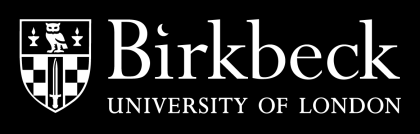 Part 1: YOUR PERSONAL DETAILSPart 1: YOUR PERSONAL DETAILSPart 1: YOUR PERSONAL DETAILSPart 1: YOUR PERSONAL DETAILSPart 1: YOUR PERSONAL DETAILSPart 1: YOUR PERSONAL DETAILSPart 1: YOUR PERSONAL DETAILSPart 1: YOUR PERSONAL DETAILSPart 1: YOUR PERSONAL DETAILSPart 1: YOUR PERSONAL DETAILSPart 1: YOUR PERSONAL DETAILSPart 1: YOUR PERSONAL DETAILSPart 1: YOUR PERSONAL DETAILSPart 1: YOUR PERSONAL DETAILSPart 1: YOUR PERSONAL DETAILSYour Student ID NumberYour Student ID NumberYour Student ID NumberYour Full NameYour Full NameYour Full NameYour Title (e.g. Mr, Mrs)Your Title (e.g. Mr, Mrs)Your Title (e.g. Mr, Mrs)Your Date Of BirthYour Date Of BirthYour Date Of BirthYour Date Of BirthYour Date Of BirthYour Date Of BirthYour Date Of BirthYour Contact Address, including postcodeYour Contact Address, including postcodeYour Contact Address, including postcodeYour Contact Address, including postcodeYour Contact Address, including postcodeYour Contact Phone NumberYour Contact Phone NumberYour Contact Phone NumberYour Email AddressYour Email AddressYour Email AddressPart 2: YOUR PROGRAMME DETAILSPart 2: YOUR PROGRAMME DETAILSPart 2: YOUR PROGRAMME DETAILSPart 2: YOUR PROGRAMME DETAILSPart 2: YOUR PROGRAMME DETAILSPart 2: YOUR PROGRAMME DETAILSPart 2: YOUR PROGRAMME DETAILSPart 2: YOUR PROGRAMME DETAILSPart 2: YOUR PROGRAMME DETAILSPart 2: YOUR PROGRAMME DETAILSPart 2: YOUR PROGRAMME DETAILSPart 2: YOUR PROGRAMME DETAILSPart 2: YOUR PROGRAMME DETAILSPart 2: YOUR PROGRAMME DETAILSPart 2: YOUR PROGRAMME DETAILSWhich part-time programme do you intend to study/are you studying at Birkbeck?Which part-time programme do you intend to study/are you studying at Birkbeck?Which part-time programme do you intend to study/are you studying at Birkbeck?Which part-time programme do you intend to study/are you studying at Birkbeck?Which part-time programme do you intend to study/are you studying at Birkbeck?Which part-time programme do you intend to study/are you studying at Birkbeck?Which part-time programme do you intend to study/are you studying at Birkbeck?Which part-time programme do you intend to study/are you studying at Birkbeck?Which part-time programme do you intend to study/are you studying at Birkbeck?Which part-time programme do you intend to study/are you studying at Birkbeck?Which part-time programme do you intend to study/are you studying at Birkbeck?Which part-time programme do you intend to study/are you studying at Birkbeck?Which part-time programme do you intend to study/are you studying at Birkbeck?Which part-time programme do you intend to study/are you studying at Birkbeck?Which part-time programme do you intend to study/are you studying at Birkbeck?How much are the fees for your chosen course in 2019/20?How much are the fees for your chosen course in 2019/20?How much are the fees for your chosen course in 2019/20?How much are the fees for your chosen course in 2019/20?How much are the fees for your chosen course in 2019/20?How much are the fees for your chosen course in 2019/20?How much are the fees for your chosen course in 2019/20?How much are the fees for your chosen course in 2019/20?How much are the fees for your chosen course in 2019/20?How much are the fees for your chosen course in 2019/20?How much are the fees for your chosen course in 2019/20?How much are the fees for your chosen course in 2019/20?£££Part 3: YOUR EDUCATIONAL BACKGROUNDPart 3: YOUR EDUCATIONAL BACKGROUNDPart 3: YOUR EDUCATIONAL BACKGROUNDPart 3: YOUR EDUCATIONAL BACKGROUNDPart 3: YOUR EDUCATIONAL BACKGROUNDPart 3: YOUR EDUCATIONAL BACKGROUNDPart 3: YOUR EDUCATIONAL BACKGROUNDPart 3: YOUR EDUCATIONAL BACKGROUNDPart 3: YOUR EDUCATIONAL BACKGROUNDPart 3: YOUR EDUCATIONAL BACKGROUNDPart 3: YOUR EDUCATIONAL BACKGROUNDPart 3: YOUR EDUCATIONAL BACKGROUNDPart 3: YOUR EDUCATIONAL BACKGROUNDPart 3: YOUR EDUCATIONAL BACKGROUNDPart 3: YOUR EDUCATIONAL BACKGROUNDPlease provide details of any previous qualification(s) you hold, including the year(s) obtained:Please provide details of any previous qualification(s) you hold, including the year(s) obtained:Please provide details of any previous qualification(s) you hold, including the year(s) obtained:Please provide details of any previous qualification(s) you hold, including the year(s) obtained:Please provide details of any previous qualification(s) you hold, including the year(s) obtained:Please provide details of any previous qualification(s) you hold, including the year(s) obtained:Please provide details of any previous qualification(s) you hold, including the year(s) obtained:Please provide details of any previous qualification(s) you hold, including the year(s) obtained:Please provide details of any previous qualification(s) you hold, including the year(s) obtained:Please provide details of any previous qualification(s) you hold, including the year(s) obtained:Please provide details of any previous qualification(s) you hold, including the year(s) obtained:Please provide details of any previous qualification(s) you hold, including the year(s) obtained:Please provide details of any previous qualification(s) you hold, including the year(s) obtained:Please provide details of any previous qualification(s) you hold, including the year(s) obtained:Please provide details of any previous qualification(s) you hold, including the year(s) obtained:Part 4: YOUR STATUSPart 4: YOUR STATUSPart 4: YOUR STATUSPart 4: YOUR STATUSPart 4: YOUR STATUSPart 4: YOUR STATUSPart 4: YOUR STATUSPart 4: YOUR STATUSPart 4: YOUR STATUSPart 4: YOUR STATUSPart 4: YOUR STATUSPart 4: YOUR STATUSPart 4: YOUR STATUSPart 4: YOUR STATUSPart 4: YOUR STATUSWhat is your marital status?What is your marital status?What is your marital status?MarriedMarriedLiving with PartnerLiving with PartnerLiving with PartnerLiving with PartnerLiving with PartnerLiving with PartnerLiving with PartnerSingleSingleSingleDo you have any children that are financially dependent on you?Do you have any children that are financially dependent on you?Do you have any children that are financially dependent on you?Do you have any children that are financially dependent on you?Do you have any children that are financially dependent on you?Do you have any children that are financially dependent on you?Do you have any children that are financially dependent on you?Do you have any children that are financially dependent on you?Do you have any children that are financially dependent on you?Do you have any children that are financially dependent on you?Do you have any children that are financially dependent on you?Do you have any children that are financially dependent on you?YES   /   NOYES   /   NOYES   /   NOIf YES, give details:Child’s nameChild’s nameChild’s nameChild’s nameDate of birthDate of birthDate of birthDate of birthDate of birthDate of birthDate of birthLiving with you?Living with you?Living with you?If YES, give details:YES   /   NOYES   /   NOYES   /   NOIf YES, give details:YES   /   NOYES   /   NOYES   /   NOIf YES, give details:YES   /   NOYES   /   NOYES   /   NOPart 5: YOUR INCOME DETAILSPart 5: YOUR INCOME DETAILSPart 5: YOUR INCOME DETAILSPart 5: YOUR INCOME DETAILSPart 5: YOUR INCOME DETAILSPart 5: YOUR INCOME DETAILSPart 5: YOUR INCOME DETAILSPart 5: YOUR INCOME DETAILSPart 5: YOUR INCOME DETAILSPart 5: YOUR INCOME DETAILSPart 5: YOUR INCOME DETAILSPart 5: YOUR INCOME DETAILSPart 5: YOUR INCOME DETAILSPart 5: YOUR INCOME DETAILSPart 5: YOUR INCOME DETAILSAre you in receipt of any of the following benefits?  (please circle)Are you in receipt of any of the following benefits?  (please circle)Are you in receipt of any of the following benefits?  (please circle)Are you in receipt of any of the following benefits?  (please circle)Are you in receipt of any of the following benefits?  (please circle)Are you in receipt of any of the following benefits?  (please circle)Are you in receipt of any of the following benefits?  (please circle)Are you in receipt of any of the following benefits?  (please circle)Are you in receipt of any of the following benefits?  (please circle)YesYesYesYesNoNoHousing Benefit or Local Housing AllowanceHousing Benefit or Local Housing AllowanceHousing Benefit or Local Housing AllowanceHousing Benefit or Local Housing AllowanceIncome-Based Jobseeker’s AllowanceIncome-Based Jobseeker’s AllowanceIncome-Based Jobseeker’s AllowanceIncome-Based Jobseeker’s AllowanceIncome-Based Jobseeker’s AllowanceIncome-Based Employment and Support AllowanceIncome-Based Employment and Support AllowanceIncome-Based Employment and Support AllowanceIncome-Based Employment and Support AllowanceIncome-Based Employment and Support AllowanceIncome-Based Employment and Support AllowanceIncome SupportIncome SupportIncome SupportIncome SupportUniversal CreditUniversal CreditUniversal CreditUniversal CreditUniversal CreditIf you are not in receipt of any of the above benefits:If you are not in receipt of any of the above benefits:If you are not in receipt of any of the above benefits:If you are not in receipt of any of the above benefits:If you are not in receipt of any of the above benefits:If you are not in receipt of any of the above benefits:If you are not in receipt of any of the above benefits:If you are not in receipt of any of the above benefits:If you are not in receipt of any of the above benefits:If you are not in receipt of any of the above benefits:If you are not in receipt of any of the above benefits:If you are not in receipt of any of the above benefits:If you are not in receipt of any of the above benefits:If you are not in receipt of any of the above benefits:If you are not in receipt of any of the above benefits:What was your gross annual income for the 2018-19 tax year? (please attach photocopied proof)What was your gross annual income for the 2018-19 tax year? (please attach photocopied proof)What was your gross annual income for the 2018-19 tax year? (please attach photocopied proof)What was your gross annual income for the 2018-19 tax year? (please attach photocopied proof)What was your gross annual income for the 2018-19 tax year? (please attach photocopied proof)What was your gross annual income for the 2018-19 tax year? (please attach photocopied proof)What was your gross annual income for the 2018-19 tax year? (please attach photocopied proof)What was your gross annual income for the 2018-19 tax year? (please attach photocopied proof)What was your gross annual income for the 2018-19 tax year? (please attach photocopied proof)If you live with a partner, what was your partner’s gross annual income for the 2018-19 tax year? (please attach photocopied proof)If you live with a partner, what was your partner’s gross annual income for the 2018-19 tax year? (please attach photocopied proof)If you live with a partner, what was your partner’s gross annual income for the 2018-19 tax year? (please attach photocopied proof)If you live with a partner, what was your partner’s gross annual income for the 2018-19 tax year? (please attach photocopied proof)If you live with a partner, what was your partner’s gross annual income for the 2018-19 tax year? (please attach photocopied proof)If you live with a partner, what was your partner’s gross annual income for the 2018-19 tax year? (please attach photocopied proof)If you live with a partner, what was your partner’s gross annual income for the 2018-19 tax year? (please attach photocopied proof)If you live with a partner, what was your partner’s gross annual income for the 2018-19 tax year? (please attach photocopied proof)If you live with a partner, what was your partner’s gross annual income for the 2018-19 tax year? (please attach photocopied proof)Are you applying for a Professional and Career Development Loan from a bank?Are you applying for a Professional and Career Development Loan from a bank?Are you applying for a Professional and Career Development Loan from a bank?Are you applying for a Professional and Career Development Loan from a bank?Are you applying for a Professional and Career Development Loan from a bank?Are you applying for a Professional and Career Development Loan from a bank?Are you applying for a Professional and Career Development Loan from a bank?Are you applying for a Professional and Career Development Loan from a bank?Are you applying for a Professional and Career Development Loan from a bank?YesYesYesYesYesNoIf you have answered “No” to the above question, please state your reason.  If you have answered “Yes” to the above question, please state whether or not you have been successful, how much you received and why you are also applying for this Bursary.If you have answered “No” to the above question, please state your reason.  If you have answered “Yes” to the above question, please state whether or not you have been successful, how much you received and why you are also applying for this Bursary.If you have answered “No” to the above question, please state your reason.  If you have answered “Yes” to the above question, please state whether or not you have been successful, how much you received and why you are also applying for this Bursary.If you have answered “No” to the above question, please state your reason.  If you have answered “Yes” to the above question, please state whether or not you have been successful, how much you received and why you are also applying for this Bursary.If you have answered “No” to the above question, please state your reason.  If you have answered “Yes” to the above question, please state whether or not you have been successful, how much you received and why you are also applying for this Bursary.If you have answered “No” to the above question, please state your reason.  If you have answered “Yes” to the above question, please state whether or not you have been successful, how much you received and why you are also applying for this Bursary.If you have answered “No” to the above question, please state your reason.  If you have answered “Yes” to the above question, please state whether or not you have been successful, how much you received and why you are also applying for this Bursary.If you have answered “No” to the above question, please state your reason.  If you have answered “Yes” to the above question, please state whether or not you have been successful, how much you received and why you are also applying for this Bursary.If you have answered “No” to the above question, please state your reason.  If you have answered “Yes” to the above question, please state whether or not you have been successful, how much you received and why you are also applying for this Bursary.If you have answered “No” to the above question, please state your reason.  If you have answered “Yes” to the above question, please state whether or not you have been successful, how much you received and why you are also applying for this Bursary.If you have answered “No” to the above question, please state your reason.  If you have answered “Yes” to the above question, please state whether or not you have been successful, how much you received and why you are also applying for this Bursary.If you have answered “No” to the above question, please state your reason.  If you have answered “Yes” to the above question, please state whether or not you have been successful, how much you received and why you are also applying for this Bursary.If you have answered “No” to the above question, please state your reason.  If you have answered “Yes” to the above question, please state whether or not you have been successful, how much you received and why you are also applying for this Bursary.If you have answered “No” to the above question, please state your reason.  If you have answered “Yes” to the above question, please state whether or not you have been successful, how much you received and why you are also applying for this Bursary.If you have answered “No” to the above question, please state your reason.  If you have answered “Yes” to the above question, please state whether or not you have been successful, how much you received and why you are also applying for this Bursary.Part 6: YOUR EMPLOYMENT DETAILSPart 6: YOUR EMPLOYMENT DETAILSPart 6: YOUR EMPLOYMENT DETAILSPart 6: YOUR EMPLOYMENT DETAILSPart 6: YOUR EMPLOYMENT DETAILSPart 6: YOUR EMPLOYMENT DETAILSPart 6: YOUR EMPLOYMENT DETAILSPart 6: YOUR EMPLOYMENT DETAILSPart 6: YOUR EMPLOYMENT DETAILSPart 6: YOUR EMPLOYMENT DETAILSPart 6: YOUR EMPLOYMENT DETAILSPart 6: YOUR EMPLOYMENT DETAILSPart 6: YOUR EMPLOYMENT DETAILSPart 6: YOUR EMPLOYMENT DETAILSPart 6: YOUR EMPLOYMENT DETAILSIf you are in paid employment …If you are in paid employment …If you are in paid employment …If you are in paid employment …If you are in paid employment …If you are in paid employment …If you are in paid employment …If you are in paid employment …If you are in paid employment …If you are in paid employment …If you are in paid employment …If you are in paid employment …If you are in paid employment …If you are in paid employment …If you are in paid employment …… What work do you do?… What work do you do?… What work do you do?… How many hours a week do you work?… How many hours a week do you work?… How many hours a week do you work?… How many hours a week do you work?… How many hours a week do you work?… How many hours a week do you work?If you are working as a carer…If you are working as a carer…If you are working as a carer…If you are working as a carer…If you are working as a carer…If you are working as a carer…If you are working as a carer…If you are working as a carer…If you are working as a carer…If you are working as a carer…If you are working as a carer…If you are working as a carer…If you are working as a carer…If you are working as a carer…If you are working as a carer…… How long have you been working in this capacity?… How long have you been working in this capacity?… How long have you been working in this capacity?… How long have you been working in this capacity?… How long have you been working in this capacity?… How long have you been working in this capacity?… How many hours per week are you working in this capacity?… How many hours per week are you working in this capacity?… How many hours per week are you working in this capacity?… How many hours per week are you working in this capacity?… How many hours per week are you working in this capacity?… How many hours per week are you working in this capacity?… Are you receiving Carer’s Allowance in this role?… Are you receiving Carer’s Allowance in this role?… Are you receiving Carer’s Allowance in this role?… Are you receiving Carer’s Allowance in this role?… Are you receiving Carer’s Allowance in this role?… Are you receiving Carer’s Allowance in this role?Part 7: YOUR SUPPORTING STATEMENTPart 7: YOUR SUPPORTING STATEMENTPart 7: YOUR SUPPORTING STATEMENTPart 7: YOUR SUPPORTING STATEMENTPart 7: YOUR SUPPORTING STATEMENTPart 7: YOUR SUPPORTING STATEMENTPart 7: YOUR SUPPORTING STATEMENTPart 7: YOUR SUPPORTING STATEMENTPart 7: YOUR SUPPORTING STATEMENTPart 7: YOUR SUPPORTING STATEMENTPart 7: YOUR SUPPORTING STATEMENTPart 7: YOUR SUPPORTING STATEMENTPart 7: YOUR SUPPORTING STATEMENTPart 7: YOUR SUPPORTING STATEMENTPart 7: YOUR SUPPORTING STATEMENTYour statement should be typed, no longer than one side of A4 paper, using the font Arial in 10 point.  Your statement should be typed, no longer than one side of A4 paper, using the font Arial in 10 point.  Your statement should be typed, no longer than one side of A4 paper, using the font Arial in 10 point.  Your statement should be typed, no longer than one side of A4 paper, using the font Arial in 10 point.  Your statement should be typed, no longer than one side of A4 paper, using the font Arial in 10 point.  Your statement should be typed, no longer than one side of A4 paper, using the font Arial in 10 point.  Your statement should be typed, no longer than one side of A4 paper, using the font Arial in 10 point.  Your statement should be typed, no longer than one side of A4 paper, using the font Arial in 10 point.  Your statement should be typed, no longer than one side of A4 paper, using the font Arial in 10 point.  Your statement should be typed, no longer than one side of A4 paper, using the font Arial in 10 point.  Your statement should be typed, no longer than one side of A4 paper, using the font Arial in 10 point.  Your statement should be typed, no longer than one side of A4 paper, using the font Arial in 10 point.  Your statement should be typed, no longer than one side of A4 paper, using the font Arial in 10 point.  Your statement should be typed, no longer than one side of A4 paper, using the font Arial in 10 point.  Your statement should be typed, no longer than one side of A4 paper, using the font Arial in 10 point.  The selection panel will attach great importance to your Supporting Statement.  Your statement should explain:  Why you wish to study your chosen subject; How you hope this degree will benefit your future prospects; How you will fund the remainder of your fees and course costs;Whether you have applied for any other bursaries/financial assistance from Birkbeck, and whether you were successful, or the date by which you expect to know the outcome of your application.The selection panel will attach great importance to your Supporting Statement.  Your statement should explain:  Why you wish to study your chosen subject; How you hope this degree will benefit your future prospects; How you will fund the remainder of your fees and course costs;Whether you have applied for any other bursaries/financial assistance from Birkbeck, and whether you were successful, or the date by which you expect to know the outcome of your application.The selection panel will attach great importance to your Supporting Statement.  Your statement should explain:  Why you wish to study your chosen subject; How you hope this degree will benefit your future prospects; How you will fund the remainder of your fees and course costs;Whether you have applied for any other bursaries/financial assistance from Birkbeck, and whether you were successful, or the date by which you expect to know the outcome of your application.The selection panel will attach great importance to your Supporting Statement.  Your statement should explain:  Why you wish to study your chosen subject; How you hope this degree will benefit your future prospects; How you will fund the remainder of your fees and course costs;Whether you have applied for any other bursaries/financial assistance from Birkbeck, and whether you were successful, or the date by which you expect to know the outcome of your application.The selection panel will attach great importance to your Supporting Statement.  Your statement should explain:  Why you wish to study your chosen subject; How you hope this degree will benefit your future prospects; How you will fund the remainder of your fees and course costs;Whether you have applied for any other bursaries/financial assistance from Birkbeck, and whether you were successful, or the date by which you expect to know the outcome of your application.The selection panel will attach great importance to your Supporting Statement.  Your statement should explain:  Why you wish to study your chosen subject; How you hope this degree will benefit your future prospects; How you will fund the remainder of your fees and course costs;Whether you have applied for any other bursaries/financial assistance from Birkbeck, and whether you were successful, or the date by which you expect to know the outcome of your application.The selection panel will attach great importance to your Supporting Statement.  Your statement should explain:  Why you wish to study your chosen subject; How you hope this degree will benefit your future prospects; How you will fund the remainder of your fees and course costs;Whether you have applied for any other bursaries/financial assistance from Birkbeck, and whether you were successful, or the date by which you expect to know the outcome of your application.The selection panel will attach great importance to your Supporting Statement.  Your statement should explain:  Why you wish to study your chosen subject; How you hope this degree will benefit your future prospects; How you will fund the remainder of your fees and course costs;Whether you have applied for any other bursaries/financial assistance from Birkbeck, and whether you were successful, or the date by which you expect to know the outcome of your application.The selection panel will attach great importance to your Supporting Statement.  Your statement should explain:  Why you wish to study your chosen subject; How you hope this degree will benefit your future prospects; How you will fund the remainder of your fees and course costs;Whether you have applied for any other bursaries/financial assistance from Birkbeck, and whether you were successful, or the date by which you expect to know the outcome of your application.The selection panel will attach great importance to your Supporting Statement.  Your statement should explain:  Why you wish to study your chosen subject; How you hope this degree will benefit your future prospects; How you will fund the remainder of your fees and course costs;Whether you have applied for any other bursaries/financial assistance from Birkbeck, and whether you were successful, or the date by which you expect to know the outcome of your application.The selection panel will attach great importance to your Supporting Statement.  Your statement should explain:  Why you wish to study your chosen subject; How you hope this degree will benefit your future prospects; How you will fund the remainder of your fees and course costs;Whether you have applied for any other bursaries/financial assistance from Birkbeck, and whether you were successful, or the date by which you expect to know the outcome of your application.The selection panel will attach great importance to your Supporting Statement.  Your statement should explain:  Why you wish to study your chosen subject; How you hope this degree will benefit your future prospects; How you will fund the remainder of your fees and course costs;Whether you have applied for any other bursaries/financial assistance from Birkbeck, and whether you were successful, or the date by which you expect to know the outcome of your application.The selection panel will attach great importance to your Supporting Statement.  Your statement should explain:  Why you wish to study your chosen subject; How you hope this degree will benefit your future prospects; How you will fund the remainder of your fees and course costs;Whether you have applied for any other bursaries/financial assistance from Birkbeck, and whether you were successful, or the date by which you expect to know the outcome of your application.The selection panel will attach great importance to your Supporting Statement.  Your statement should explain:  Why you wish to study your chosen subject; How you hope this degree will benefit your future prospects; How you will fund the remainder of your fees and course costs;Whether you have applied for any other bursaries/financial assistance from Birkbeck, and whether you were successful, or the date by which you expect to know the outcome of your application.The selection panel will attach great importance to your Supporting Statement.  Your statement should explain:  Why you wish to study your chosen subject; How you hope this degree will benefit your future prospects; How you will fund the remainder of your fees and course costs;Whether you have applied for any other bursaries/financial assistance from Birkbeck, and whether you were successful, or the date by which you expect to know the outcome of your application.Part 8: YOUR DECLARATIONPart 8: YOUR DECLARATIONPart 8: YOUR DECLARATIONPart 8: YOUR DECLARATIONPart 8: YOUR DECLARATIONPart 8: YOUR DECLARATIONPart 8: YOUR DECLARATIONPart 8: YOUR DECLARATIONPart 8: YOUR DECLARATIONPart 8: YOUR DECLARATIONPart 8: YOUR DECLARATIONPart 8: YOUR DECLARATIONPart 8: YOUR DECLARATIONPart 8: YOUR DECLARATIONPart 8: YOUR DECLARATIONPlease read the following statement and sign below to indicate your agreement.I confirm that the information I have provided is correct to the best of my knowledge and I consent to my data being processed for the purposes of selection.I have read the Guidance Notes and have enclosed all the relevant documentation. I understand that the deadline for receipt of applications is 12 noon Monday 2nd September 2019.I agree, if successful, to assist Birkbeck with the promotion of such bursaries by attending occasions such as award ceremonies and donor recognition events, and provide a written testimonial as to how I have benefitted as a recipient of this financial support.I also understand that if, subsequent to being offered a bursary, information I have provided in support of my application is found to be incorrect, Birkbeck reserves the right to withdraw my bursary, and this may also lead to disciplinary action by the College.Please read the following statement and sign below to indicate your agreement.I confirm that the information I have provided is correct to the best of my knowledge and I consent to my data being processed for the purposes of selection.I have read the Guidance Notes and have enclosed all the relevant documentation. I understand that the deadline for receipt of applications is 12 noon Monday 2nd September 2019.I agree, if successful, to assist Birkbeck with the promotion of such bursaries by attending occasions such as award ceremonies and donor recognition events, and provide a written testimonial as to how I have benefitted as a recipient of this financial support.I also understand that if, subsequent to being offered a bursary, information I have provided in support of my application is found to be incorrect, Birkbeck reserves the right to withdraw my bursary, and this may also lead to disciplinary action by the College.Please read the following statement and sign below to indicate your agreement.I confirm that the information I have provided is correct to the best of my knowledge and I consent to my data being processed for the purposes of selection.I have read the Guidance Notes and have enclosed all the relevant documentation. I understand that the deadline for receipt of applications is 12 noon Monday 2nd September 2019.I agree, if successful, to assist Birkbeck with the promotion of such bursaries by attending occasions such as award ceremonies and donor recognition events, and provide a written testimonial as to how I have benefitted as a recipient of this financial support.I also understand that if, subsequent to being offered a bursary, information I have provided in support of my application is found to be incorrect, Birkbeck reserves the right to withdraw my bursary, and this may also lead to disciplinary action by the College.Please read the following statement and sign below to indicate your agreement.I confirm that the information I have provided is correct to the best of my knowledge and I consent to my data being processed for the purposes of selection.I have read the Guidance Notes and have enclosed all the relevant documentation. I understand that the deadline for receipt of applications is 12 noon Monday 2nd September 2019.I agree, if successful, to assist Birkbeck with the promotion of such bursaries by attending occasions such as award ceremonies and donor recognition events, and provide a written testimonial as to how I have benefitted as a recipient of this financial support.I also understand that if, subsequent to being offered a bursary, information I have provided in support of my application is found to be incorrect, Birkbeck reserves the right to withdraw my bursary, and this may also lead to disciplinary action by the College.Please read the following statement and sign below to indicate your agreement.I confirm that the information I have provided is correct to the best of my knowledge and I consent to my data being processed for the purposes of selection.I have read the Guidance Notes and have enclosed all the relevant documentation. I understand that the deadline for receipt of applications is 12 noon Monday 2nd September 2019.I agree, if successful, to assist Birkbeck with the promotion of such bursaries by attending occasions such as award ceremonies and donor recognition events, and provide a written testimonial as to how I have benefitted as a recipient of this financial support.I also understand that if, subsequent to being offered a bursary, information I have provided in support of my application is found to be incorrect, Birkbeck reserves the right to withdraw my bursary, and this may also lead to disciplinary action by the College.Please read the following statement and sign below to indicate your agreement.I confirm that the information I have provided is correct to the best of my knowledge and I consent to my data being processed for the purposes of selection.I have read the Guidance Notes and have enclosed all the relevant documentation. I understand that the deadline for receipt of applications is 12 noon Monday 2nd September 2019.I agree, if successful, to assist Birkbeck with the promotion of such bursaries by attending occasions such as award ceremonies and donor recognition events, and provide a written testimonial as to how I have benefitted as a recipient of this financial support.I also understand that if, subsequent to being offered a bursary, information I have provided in support of my application is found to be incorrect, Birkbeck reserves the right to withdraw my bursary, and this may also lead to disciplinary action by the College.Please read the following statement and sign below to indicate your agreement.I confirm that the information I have provided is correct to the best of my knowledge and I consent to my data being processed for the purposes of selection.I have read the Guidance Notes and have enclosed all the relevant documentation. I understand that the deadline for receipt of applications is 12 noon Monday 2nd September 2019.I agree, if successful, to assist Birkbeck with the promotion of such bursaries by attending occasions such as award ceremonies and donor recognition events, and provide a written testimonial as to how I have benefitted as a recipient of this financial support.I also understand that if, subsequent to being offered a bursary, information I have provided in support of my application is found to be incorrect, Birkbeck reserves the right to withdraw my bursary, and this may also lead to disciplinary action by the College.Please read the following statement and sign below to indicate your agreement.I confirm that the information I have provided is correct to the best of my knowledge and I consent to my data being processed for the purposes of selection.I have read the Guidance Notes and have enclosed all the relevant documentation. I understand that the deadline for receipt of applications is 12 noon Monday 2nd September 2019.I agree, if successful, to assist Birkbeck with the promotion of such bursaries by attending occasions such as award ceremonies and donor recognition events, and provide a written testimonial as to how I have benefitted as a recipient of this financial support.I also understand that if, subsequent to being offered a bursary, information I have provided in support of my application is found to be incorrect, Birkbeck reserves the right to withdraw my bursary, and this may also lead to disciplinary action by the College.Please read the following statement and sign below to indicate your agreement.I confirm that the information I have provided is correct to the best of my knowledge and I consent to my data being processed for the purposes of selection.I have read the Guidance Notes and have enclosed all the relevant documentation. I understand that the deadline for receipt of applications is 12 noon Monday 2nd September 2019.I agree, if successful, to assist Birkbeck with the promotion of such bursaries by attending occasions such as award ceremonies and donor recognition events, and provide a written testimonial as to how I have benefitted as a recipient of this financial support.I also understand that if, subsequent to being offered a bursary, information I have provided in support of my application is found to be incorrect, Birkbeck reserves the right to withdraw my bursary, and this may also lead to disciplinary action by the College.Please read the following statement and sign below to indicate your agreement.I confirm that the information I have provided is correct to the best of my knowledge and I consent to my data being processed for the purposes of selection.I have read the Guidance Notes and have enclosed all the relevant documentation. I understand that the deadline for receipt of applications is 12 noon Monday 2nd September 2019.I agree, if successful, to assist Birkbeck with the promotion of such bursaries by attending occasions such as award ceremonies and donor recognition events, and provide a written testimonial as to how I have benefitted as a recipient of this financial support.I also understand that if, subsequent to being offered a bursary, information I have provided in support of my application is found to be incorrect, Birkbeck reserves the right to withdraw my bursary, and this may also lead to disciplinary action by the College.Please read the following statement and sign below to indicate your agreement.I confirm that the information I have provided is correct to the best of my knowledge and I consent to my data being processed for the purposes of selection.I have read the Guidance Notes and have enclosed all the relevant documentation. I understand that the deadline for receipt of applications is 12 noon Monday 2nd September 2019.I agree, if successful, to assist Birkbeck with the promotion of such bursaries by attending occasions such as award ceremonies and donor recognition events, and provide a written testimonial as to how I have benefitted as a recipient of this financial support.I also understand that if, subsequent to being offered a bursary, information I have provided in support of my application is found to be incorrect, Birkbeck reserves the right to withdraw my bursary, and this may also lead to disciplinary action by the College.Please read the following statement and sign below to indicate your agreement.I confirm that the information I have provided is correct to the best of my knowledge and I consent to my data being processed for the purposes of selection.I have read the Guidance Notes and have enclosed all the relevant documentation. I understand that the deadline for receipt of applications is 12 noon Monday 2nd September 2019.I agree, if successful, to assist Birkbeck with the promotion of such bursaries by attending occasions such as award ceremonies and donor recognition events, and provide a written testimonial as to how I have benefitted as a recipient of this financial support.I also understand that if, subsequent to being offered a bursary, information I have provided in support of my application is found to be incorrect, Birkbeck reserves the right to withdraw my bursary, and this may also lead to disciplinary action by the College.Please read the following statement and sign below to indicate your agreement.I confirm that the information I have provided is correct to the best of my knowledge and I consent to my data being processed for the purposes of selection.I have read the Guidance Notes and have enclosed all the relevant documentation. I understand that the deadline for receipt of applications is 12 noon Monday 2nd September 2019.I agree, if successful, to assist Birkbeck with the promotion of such bursaries by attending occasions such as award ceremonies and donor recognition events, and provide a written testimonial as to how I have benefitted as a recipient of this financial support.I also understand that if, subsequent to being offered a bursary, information I have provided in support of my application is found to be incorrect, Birkbeck reserves the right to withdraw my bursary, and this may also lead to disciplinary action by the College.Please read the following statement and sign below to indicate your agreement.I confirm that the information I have provided is correct to the best of my knowledge and I consent to my data being processed for the purposes of selection.I have read the Guidance Notes and have enclosed all the relevant documentation. I understand that the deadline for receipt of applications is 12 noon Monday 2nd September 2019.I agree, if successful, to assist Birkbeck with the promotion of such bursaries by attending occasions such as award ceremonies and donor recognition events, and provide a written testimonial as to how I have benefitted as a recipient of this financial support.I also understand that if, subsequent to being offered a bursary, information I have provided in support of my application is found to be incorrect, Birkbeck reserves the right to withdraw my bursary, and this may also lead to disciplinary action by the College.Please read the following statement and sign below to indicate your agreement.I confirm that the information I have provided is correct to the best of my knowledge and I consent to my data being processed for the purposes of selection.I have read the Guidance Notes and have enclosed all the relevant documentation. I understand that the deadline for receipt of applications is 12 noon Monday 2nd September 2019.I agree, if successful, to assist Birkbeck with the promotion of such bursaries by attending occasions such as award ceremonies and donor recognition events, and provide a written testimonial as to how I have benefitted as a recipient of this financial support.I also understand that if, subsequent to being offered a bursary, information I have provided in support of my application is found to be incorrect, Birkbeck reserves the right to withdraw my bursary, and this may also lead to disciplinary action by the College.Your name (in CAPITALS)Your name (in CAPITALS)Your signatureYour signatureDateDateDateDateCONFIDENTIALITYApplications are seen only by the relevant Committee, Funding Advice Service staff and donors who fund student financial support.  It may be necessary for additional supporting information to be sought from other university staff in order for the Committee to reach a decision.DATA PROTECTION ACT 1998Birkbeck College is a data controller in terms of the 1998 legislation. The Committee, Deputy Registrar and Funding Advice Service follow College policy in matters of data protection.  The data requested in this form is covered by the notification provided by the College under the Data Protection Act.  Personal data will be used solely in the College for statistical purposes and electronic records keeping.The data will not be passed to any third party without your consent, except when the College is required to do so by law.  Any formal enquiries concerning the use of data noted here should be addressed to the Deputy Registrar.CONFIDENTIALITYApplications are seen only by the relevant Committee, Funding Advice Service staff and donors who fund student financial support.  It may be necessary for additional supporting information to be sought from other university staff in order for the Committee to reach a decision.DATA PROTECTION ACT 1998Birkbeck College is a data controller in terms of the 1998 legislation. The Committee, Deputy Registrar and Funding Advice Service follow College policy in matters of data protection.  The data requested in this form is covered by the notification provided by the College under the Data Protection Act.  Personal data will be used solely in the College for statistical purposes and electronic records keeping.The data will not be passed to any third party without your consent, except when the College is required to do so by law.  Any formal enquiries concerning the use of data noted here should be addressed to the Deputy Registrar.CONFIDENTIALITYApplications are seen only by the relevant Committee, Funding Advice Service staff and donors who fund student financial support.  It may be necessary for additional supporting information to be sought from other university staff in order for the Committee to reach a decision.DATA PROTECTION ACT 1998Birkbeck College is a data controller in terms of the 1998 legislation. The Committee, Deputy Registrar and Funding Advice Service follow College policy in matters of data protection.  The data requested in this form is covered by the notification provided by the College under the Data Protection Act.  Personal data will be used solely in the College for statistical purposes and electronic records keeping.The data will not be passed to any third party without your consent, except when the College is required to do so by law.  Any formal enquiries concerning the use of data noted here should be addressed to the Deputy Registrar.CONFIDENTIALITYApplications are seen only by the relevant Committee, Funding Advice Service staff and donors who fund student financial support.  It may be necessary for additional supporting information to be sought from other university staff in order for the Committee to reach a decision.DATA PROTECTION ACT 1998Birkbeck College is a data controller in terms of the 1998 legislation. The Committee, Deputy Registrar and Funding Advice Service follow College policy in matters of data protection.  The data requested in this form is covered by the notification provided by the College under the Data Protection Act.  Personal data will be used solely in the College for statistical purposes and electronic records keeping.The data will not be passed to any third party without your consent, except when the College is required to do so by law.  Any formal enquiries concerning the use of data noted here should be addressed to the Deputy Registrar.CONFIDENTIALITYApplications are seen only by the relevant Committee, Funding Advice Service staff and donors who fund student financial support.  It may be necessary for additional supporting information to be sought from other university staff in order for the Committee to reach a decision.DATA PROTECTION ACT 1998Birkbeck College is a data controller in terms of the 1998 legislation. The Committee, Deputy Registrar and Funding Advice Service follow College policy in matters of data protection.  The data requested in this form is covered by the notification provided by the College under the Data Protection Act.  Personal data will be used solely in the College for statistical purposes and electronic records keeping.The data will not be passed to any third party without your consent, except when the College is required to do so by law.  Any formal enquiries concerning the use of data noted here should be addressed to the Deputy Registrar.CONFIDENTIALITYApplications are seen only by the relevant Committee, Funding Advice Service staff and donors who fund student financial support.  It may be necessary for additional supporting information to be sought from other university staff in order for the Committee to reach a decision.DATA PROTECTION ACT 1998Birkbeck College is a data controller in terms of the 1998 legislation. The Committee, Deputy Registrar and Funding Advice Service follow College policy in matters of data protection.  The data requested in this form is covered by the notification provided by the College under the Data Protection Act.  Personal data will be used solely in the College for statistical purposes and electronic records keeping.The data will not be passed to any third party without your consent, except when the College is required to do so by law.  Any formal enquiries concerning the use of data noted here should be addressed to the Deputy Registrar.CONFIDENTIALITYApplications are seen only by the relevant Committee, Funding Advice Service staff and donors who fund student financial support.  It may be necessary for additional supporting information to be sought from other university staff in order for the Committee to reach a decision.DATA PROTECTION ACT 1998Birkbeck College is a data controller in terms of the 1998 legislation. The Committee, Deputy Registrar and Funding Advice Service follow College policy in matters of data protection.  The data requested in this form is covered by the notification provided by the College under the Data Protection Act.  Personal data will be used solely in the College for statistical purposes and electronic records keeping.The data will not be passed to any third party without your consent, except when the College is required to do so by law.  Any formal enquiries concerning the use of data noted here should be addressed to the Deputy Registrar.CONFIDENTIALITYApplications are seen only by the relevant Committee, Funding Advice Service staff and donors who fund student financial support.  It may be necessary for additional supporting information to be sought from other university staff in order for the Committee to reach a decision.DATA PROTECTION ACT 1998Birkbeck College is a data controller in terms of the 1998 legislation. The Committee, Deputy Registrar and Funding Advice Service follow College policy in matters of data protection.  The data requested in this form is covered by the notification provided by the College under the Data Protection Act.  Personal data will be used solely in the College for statistical purposes and electronic records keeping.The data will not be passed to any third party without your consent, except when the College is required to do so by law.  Any formal enquiries concerning the use of data noted here should be addressed to the Deputy Registrar.CONFIDENTIALITYApplications are seen only by the relevant Committee, Funding Advice Service staff and donors who fund student financial support.  It may be necessary for additional supporting information to be sought from other university staff in order for the Committee to reach a decision.DATA PROTECTION ACT 1998Birkbeck College is a data controller in terms of the 1998 legislation. The Committee, Deputy Registrar and Funding Advice Service follow College policy in matters of data protection.  The data requested in this form is covered by the notification provided by the College under the Data Protection Act.  Personal data will be used solely in the College for statistical purposes and electronic records keeping.The data will not be passed to any third party without your consent, except when the College is required to do so by law.  Any formal enquiries concerning the use of data noted here should be addressed to the Deputy Registrar.CONFIDENTIALITYApplications are seen only by the relevant Committee, Funding Advice Service staff and donors who fund student financial support.  It may be necessary for additional supporting information to be sought from other university staff in order for the Committee to reach a decision.DATA PROTECTION ACT 1998Birkbeck College is a data controller in terms of the 1998 legislation. The Committee, Deputy Registrar and Funding Advice Service follow College policy in matters of data protection.  The data requested in this form is covered by the notification provided by the College under the Data Protection Act.  Personal data will be used solely in the College for statistical purposes and electronic records keeping.The data will not be passed to any third party without your consent, except when the College is required to do so by law.  Any formal enquiries concerning the use of data noted here should be addressed to the Deputy Registrar.CONFIDENTIALITYApplications are seen only by the relevant Committee, Funding Advice Service staff and donors who fund student financial support.  It may be necessary for additional supporting information to be sought from other university staff in order for the Committee to reach a decision.DATA PROTECTION ACT 1998Birkbeck College is a data controller in terms of the 1998 legislation. The Committee, Deputy Registrar and Funding Advice Service follow College policy in matters of data protection.  The data requested in this form is covered by the notification provided by the College under the Data Protection Act.  Personal data will be used solely in the College for statistical purposes and electronic records keeping.The data will not be passed to any third party without your consent, except when the College is required to do so by law.  Any formal enquiries concerning the use of data noted here should be addressed to the Deputy Registrar.CONFIDENTIALITYApplications are seen only by the relevant Committee, Funding Advice Service staff and donors who fund student financial support.  It may be necessary for additional supporting information to be sought from other university staff in order for the Committee to reach a decision.DATA PROTECTION ACT 1998Birkbeck College is a data controller in terms of the 1998 legislation. The Committee, Deputy Registrar and Funding Advice Service follow College policy in matters of data protection.  The data requested in this form is covered by the notification provided by the College under the Data Protection Act.  Personal data will be used solely in the College for statistical purposes and electronic records keeping.The data will not be passed to any third party without your consent, except when the College is required to do so by law.  Any formal enquiries concerning the use of data noted here should be addressed to the Deputy Registrar.CONFIDENTIALITYApplications are seen only by the relevant Committee, Funding Advice Service staff and donors who fund student financial support.  It may be necessary for additional supporting information to be sought from other university staff in order for the Committee to reach a decision.DATA PROTECTION ACT 1998Birkbeck College is a data controller in terms of the 1998 legislation. The Committee, Deputy Registrar and Funding Advice Service follow College policy in matters of data protection.  The data requested in this form is covered by the notification provided by the College under the Data Protection Act.  Personal data will be used solely in the College for statistical purposes and electronic records keeping.The data will not be passed to any third party without your consent, except when the College is required to do so by law.  Any formal enquiries concerning the use of data noted here should be addressed to the Deputy Registrar.CONFIDENTIALITYApplications are seen only by the relevant Committee, Funding Advice Service staff and donors who fund student financial support.  It may be necessary for additional supporting information to be sought from other university staff in order for the Committee to reach a decision.DATA PROTECTION ACT 1998Birkbeck College is a data controller in terms of the 1998 legislation. The Committee, Deputy Registrar and Funding Advice Service follow College policy in matters of data protection.  The data requested in this form is covered by the notification provided by the College under the Data Protection Act.  Personal data will be used solely in the College for statistical purposes and electronic records keeping.The data will not be passed to any third party without your consent, except when the College is required to do so by law.  Any formal enquiries concerning the use of data noted here should be addressed to the Deputy Registrar.CONFIDENTIALITYApplications are seen only by the relevant Committee, Funding Advice Service staff and donors who fund student financial support.  It may be necessary for additional supporting information to be sought from other university staff in order for the Committee to reach a decision.DATA PROTECTION ACT 1998Birkbeck College is a data controller in terms of the 1998 legislation. The Committee, Deputy Registrar and Funding Advice Service follow College policy in matters of data protection.  The data requested in this form is covered by the notification provided by the College under the Data Protection Act.  Personal data will be used solely in the College for statistical purposes and electronic records keeping.The data will not be passed to any third party without your consent, except when the College is required to do so by law.  Any formal enquiries concerning the use of data noted here should be addressed to the Deputy Registrar.CONFIDENTIALITYApplications are seen only by the relevant Committee, Funding Advice Service staff and donors who fund student financial support.  It may be necessary for additional supporting information to be sought from other university staff in order for the Committee to reach a decision.DATA PROTECTION ACT 1998Birkbeck College is a data controller in terms of the 1998 legislation. The Committee, Deputy Registrar and Funding Advice Service follow College policy in matters of data protection.  The data requested in this form is covered by the notification provided by the College under the Data Protection Act.  Personal data will be used solely in the College for statistical purposes and electronic records keeping.The data will not be passed to any third party without your consent, except when the College is required to do so by law.  Any formal enquiries concerning the use of data noted here should be addressed to the Deputy Registrar.